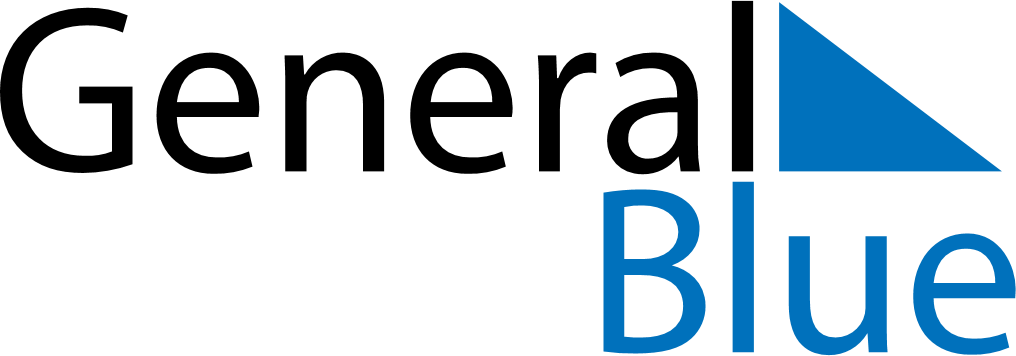 September 2118September 2118September 2118September 2118September 2118SundayMondayTuesdayWednesdayThursdayFridaySaturday123456789101112131415161718192021222324252627282930